Si prega di rinviare la scheda d’iscrizione all’indirizzo email: habeventi@gmail.com, allegando la copia del bonifico di € 50,00 come acconto e non rimborsabile. E’ previsto un rimborso solo nel caso che  il workshop sia annullato per motivi dipendenti dall’organizzazione. Il saldo dovrà essere versato il primo giorno di stage al momento della registrazione.SCADENZA ISCRIZIONI 31 MAGGIO 2017Si prega di effettuare il bonifico a:A.S.D. Ballet Centre - IBAN IT08 M061 6002 8090 0002 1966 C00 - Causale: iscrizione HAB 2017 e nominativo allievo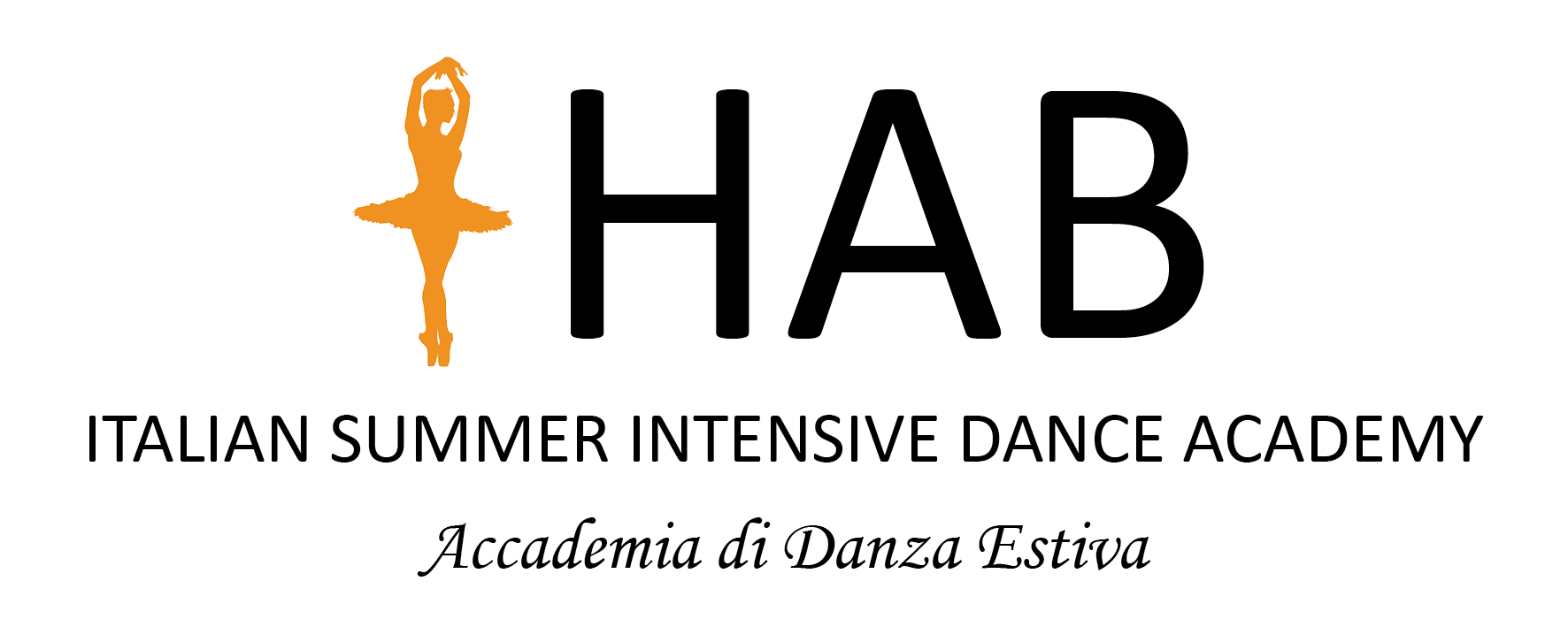 